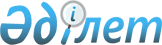 О внесении изменения в постановление акимата города Лисаковска от 4 апреля 2016 года № 122 "Об утверждении государственного образовательного заказа на дошкольное воспитание и обучение, размера подушевого финансирования и родительской платы на 2016 год"Постановление акимата города Лисаковска Костанайской области от 23 августа 2016 года № 384. Зарегистрировано Департаментом юстиции Костанайской области 14 сентября 2016 года № 6616      В соответствии с пунктом 2 статьи 31 Закона Республики Казахстан от 23 января 2001 года "О местном государственном управлении и самоуправлении в Республике Казахстан", подпунктом 8-1) пункта 4 статьи 6 Закона Республики Казахстан от 27 июля 2007 года "Об образовании", акимат города Лисаковска ПОСТАНОВЛЯЕТ:

      1. Внести в постановление акимата города Лисаковска от 4 апреля 2016 года № 122 "Об утверждении государственного образовательного заказа на дошкольное воспитание и обучение, размера подушевого финансирования и родительской платы на 2016год" (зарегистрировано в Реестре государственной регистрации нормативных правовых актов под № 6347, опубликовано 26 мая 2016 года в газете "Лисаковская новь") следующее изменение:

      приложение 2 к указанному постановлению изложить в новой редакции согласно приложению к настоящему постановлению.

      2. Контроль за исполнением настоящего постановления возложить на заместителя акима города Найденова Д.Е.

      3. Настоящее постановление вводится в действие по истечении десяти календарных дней после дня его первого официального опубликования и распространяется на отношения, возникшие с 1 июня 2016 года.

 Государственный образовательный заказ на дошкольное воспитание и обучение, размер подушевого финансирования и родительской платы в дошкольных организациях образования города Лисаковска на 2016 год, финансируемых за счет местного бюджета      Продолжение таблицы:


					© 2012. РГП на ПХВ «Институт законодательства и правовой информации Республики Казахстан» Министерства юстиции Республики Казахстан
				
      Аким города

А. Исмагулов
Приложение
к постановлению акимата
от 23 августа 2016года № 384Приложение 2
к постановлению акимата
от 4 апреля 2016 года № 122№

Административно- территориальное расположение организаций дошкольного воспитания и обучения (район, город)

Наименование организации дошкольного воспитания и обучения

Количество воспитанников организаций дошкольного воспитания и обучения

1

город Лисаковск

коммунальное государственное казҰнное предприятие "Ясли-сад "Мұрагер" отдела образования акимата города Лисаковска

352

2

город Лисаковск

коммунальное государственное казҰнное предприятие "Ясли-сад "Улыбка" отдела образования акимата города Лисаковска

240

3

город Лисаковск

коммунальное государственное казҰнное предприятие "Ясли-сад "Дельфинчик" отдела образования акимата города Лисаковска

332

4

город Лисаковск

коммунальное государственное казҰнное предприятие "Ясли-сад "Ивушка" отдела образования акимата города Лисаковска

316

5

город Лисаковск

коммунальное государственное казҰнное предприятие "Ясли-сад "Балапан" отдела образования акимата города Лисаковска

50

№

Административно- территориальное расположение организаций дошкольного воспитания и обучения (район, город)

Наименование организации дошкольного воспитания и обучения

Размер подушевого финансирования в дошкольных организациях в месяц (тенге)

Размер родительской платы в дошкольных организациях в месяц (тенге)

1

город Лисаковск

коммунальное государственное казҰнное предприятие "Ясли-сад "Мұрагер" отдела образования акимата города Лисаковска

17003,25

до 3-х лет – 6600

с 3-х лет - 8140

2

город Лисаковск

коммунальное государственное казҰнное предприятие "Ясли-сад "Улыбка" отдела образования акимата города Лисаковска

17301,25

до 3-х лет – 6600

с 3-х лет - 8140

3

город Лисаковск

коммунальное государственное казҰнное предприятие "Ясли-сад "Дельфинчик" отдела образования акимата города Лисаковска

15493,75

до 3-х лет – 6600

с 3-х лет - 8140

4

город Лисаковск

коммунальное государственное казҰнное предприятие "Ясли-сад "Ивушка" отдела образования акимата города Лисаковска 

17856,55

до 3-х лет – 6600

с 3-х лет - 8140

5

город Лисаковск

коммунальное государственное казҰнное предприятие "Ясли-сад "Балапан" отдела образования акимата города Лисаковска

17212,68

до 3-х лет – 6600

с 3-х лет - 8140

